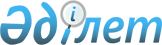 Об определении мест для размещения агитационных печатных материалов для всех кандидатовПостановление акимата города Риддера Восточно-Казахстанской области от 18 марта 2015 года № 340. Зарегистрировано Департаментом юстиции Восточно-Казахстанской области 15 апреля 2015 года № 3885
      Сноска. Заголовок постановления в редакции постановления акимата города Риддера Восточно-Казахстанской области от 05.04.2024 № 271 (вводится в действие по истечении десяти календарных дней после дня его первого официального опубликования).
      Примечание РЦПИ.
      В тексте документа сохранена пунктуация и орфография оригинала.
      В соответствии с пунктом 6 статьи 28 Конституционного Закона Республики Казахстан от 28 сентября 1995 года "О выборах в Республике Казахстан", пунктом 2 статьи 31 Закона Республики Казахстан от 23 января 2001 года "О местном государственном управлении и самоуправлении в Республике Казахстан", акимат города Риддера ПОСТАНОВЛЯЕТ:
      1. Определить места для размещения агитационных печатных материалов для всех кандидатов cогласно приложению к настоящему постановлению.
      Сноска. Пункт 1 в редакции постановления акимата города Риддера Восточно-Казахстанской области от 05.04.2024 № 271 (вводится в действие по истечении десяти календарных дней после дня его первого официального опубликования).
      2. Настоящее постановление вводится в действие по истечении десяти календарных дней после дня его первого официального опубликования.
      Сноска. Текст левом нижнем углу в редакции постановления акимата города Риддера Восточно-Казахстанской области от 05.04.2024 № 271 (вводится в действие по истечении десяти календарных дней после дня его первого официального опубликования). Места для размещения агитационных печатных материалов для всех кандидатов
      Сноска. Приложение в редакции постановления акимата города Риддера Восточно-Казахстанской области от 05.04.2024 № 271 (вводится в действие по истечении десяти календарных дней после дня его первого официального опубликования).
					© 2012. РГП на ПХВ «Институт законодательства и правовой информации Республики Казахстан» Министерства юстиции Республики Казахстан
				
      Исполняющий обязанности акима города Риддера

Д. Дюсембаев

      "Согласовано" Риддерская городская избирательная комиссия
Приложение к постановлению 
акимата города Риддера 
от 18 марта 2015 года 
№ 340
   №
Наименование населенного пункта
Места размещения агитационных печатных материалов
1
Город Риддер
Улица Индустриальная, 13а, возле здания магазина "Виктория"
2
Город Риддер
Улица Кирова, 26, напротив здания автостанции
3
Город Риддер
Проспект Независимости, 24, возле здания магазина "Каратай"
4
Город Риддер
Улица Кунаева, 40, возле здания филиала Некоммерческого акционерного общества "Государственная корпорация "Правительство для граждан" по Восточно-Казахстанской области
5
Город Риддер
Улица Гоголя, 39г, возле здания "Большая аптека"
6
Город Риддер
Микрорайон Третий, 5/1, возле магазина "Ассорти вкуса"
7
Город Риддер
Микрорайон Четвертый, 2, возле здания магазина "Гастроном"
8
Город Риддер
Улица Рощина, 20, возле здания аптеки
9
Город Риддер
Проспект Абай, 73б, возле здания магазина "Услада"
10
Поселок Ульба
Улица Шоссейная, 89, возле здания магазина "№ 36"
11
Поселок Ульба
Улица Дреймана, 6, возле здания магазина "Арника"
12
Село Пригородное
Совхозный микрорайон, 8, возле здания магазина "Любава"